ПРОГРАММНОЕ ОБЕСПЕЧЕНИЕ
«TDS Polygon»Версия 1.0РУКОВОДСТВО ПОЛЬЗОВАТЕЛЯАннотацияНастоящий документ содержит руководство пользователя по использованию программного обеспечения «TDS Polygon» версии 1.0 (далее – ПО).Настройки доступа и учетных записейДоступ к системе предоставляется через Веб. Доступ к Веб-интерфейсу доступен авторизованным клиентам системы.Разграничение прав доступаРазграничение прав на сетевом уровнеДоступ к системе через Веб может быть разрешен только по белому списку IP-адресов. Все IP-адреса, указанные в анкете для подключения, добавляются в список разрешенных и их можно посмотреть в настройках учетной записи.Если вы пытаетесь получить доступ с IP-адреса, который не добавлен в список разрешенных, то вы получите сообщение об ошибке с кодом 403. Разграничение прав на уровне пользователейКоличество пользователей в системе не ограничивается и определяется желаниями клиента. Каждому пользователю могут назначаться отдельные права.Настройки учетной записиДля перехода в раздел настройки учетной записи необходимо в правом верхнем углу нажать на имя своего профиля и выбрать «Настройки профиля».Страница состоит из следующих блоков: информация по пользователей.Информация о пользователеПервый блок этого раздела показывает настройки вашего пользователя и права доступа. Значение часового пояса используется для отображения сведений о времени обнаружения угроз в вашей временной зоне. В этом же блоке вы можете изменить пароль для своей учетной записи, для чего необходимо нажать на кнопку «Изменить пароль».Раздел анализ файловПредоставляет функционал поведенческого анализа файлов и подробную статистику.При нажатии на кнопку 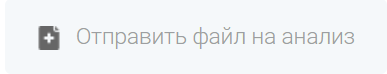 Предоставляется возможность загрузить необходимые данные для анализа. Возможно загрузить как отдельный объект, так и несколько предварительно заархивированных файлов. Загруженное ПО и/или файлы будут проанализированы относительно операционной системы, релевантной загружаемому объекту. После отправки данных на анализ в списке «Анализ файлов» появится новая строка со статусом проводимой задачи. После того как анализ будет завершён, выбрав имя анализируемого файла в отдельной вкладке откроется страница с результатом.По результатам анализа могут быть представлены следующие данные:Информация по файлу(ам):Оценка вредоносности – классификатор с использованием алгоритмов машинного обучения определяет вероятность вредоносности по выявленным поведенческим маркерам. Вредоносным считается вероятность 50% и выше.Время анализа с датойИзвестные имена – известные альтернативные имена файлов данного вредоносного ПОРазмер файла – в том числе ссылка на сам вредоносный файл. Файлы не признанные вредоносными не будут храниться в СистемеХеш-сумма MD5 / SHA1 / SHA256Связанные события – события ИБ, связанные с данным файломПоведенческие маркеры:Вредоносные – предоставляют результаты изучения поведения, анализируемого ПО и/или файлов и могут включать различные показатели (действия с процессами, действия с прикладным операционным ПО, действия с файловой системой, действия и т.п.) – полный перечень маркеров является интеллектуальной собственностью компании Group-IB и не будет раскрыт.Прочие – маркеры не являющиеся вредоносными, но представляющие дополнительные данные для аналитиков и расследований.Сетевая активность – копия трафика, генерируемого анализируемым ПО – если есть. Файл в формате PCAPДерево процессов – полное дерево процессов, затрагиваемых при работе анализируемого файла. По каждому процессу предоставляются затронутые элементы системы (ключи реестров, файлы, новые процессы, мьютексы и т.п.)Файловая структура –древовидная структура файлов, загруженных для анализаВидео – представляет запись рабочего стола виртуального контейнера, в котором отображается графическая активность анализируемого ПО – если имеетсяПоиск по разделу осуществляется в строке «Поиск»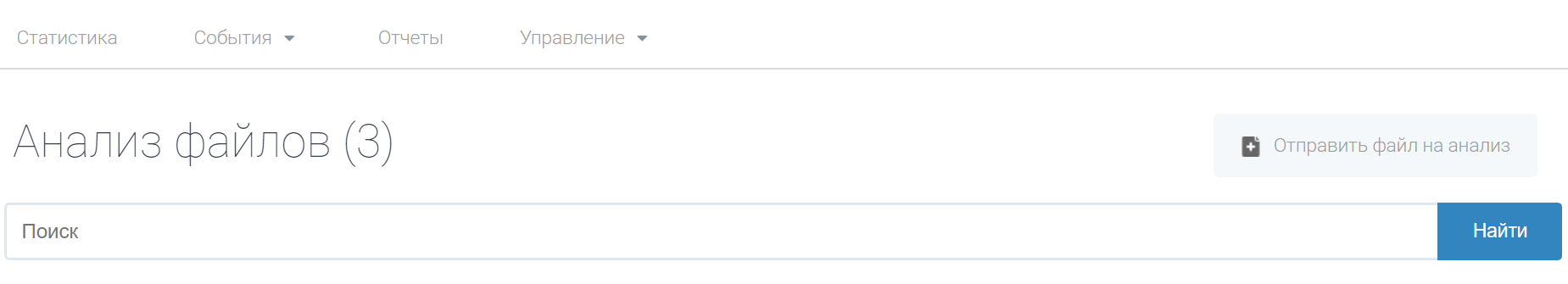 Доступны следующие критерии поиска:File_name – по имени файловmd5 / sha1 / sha256 – по значению хеш-суммыuser_name – по имени пользователя системыРаздел сигнатурыВ разделе представлены сигнатуры с аналитической информацией. Сигнатуры могут быть связаны с разделом угроз и разделом ботнетов. Сигнатуры могут быть отфильтрованы по Активности, Классу Угроз, уровню опасности. Каждая сигнатура предоставляет аналитические данные по срабатыванию за определенный период:ИмяКласс угроз к которому принадлежит сигнатураВремя первого срабатыванияВремя последнего срабатыванияЧисло событийОтношение ложных к общему числу событийУгроза к которой принадлежит сигнатура из раздела «Угрозы» - может быть пустойГрафик событий, связанных с данной сигнатуройУровень опасности события, связанного со срабатыванием данной сигнатурыВремя добавления сигнатурыИзнутри описания сигнатуры(в классе угроз), можно перейти в описпание угрозы, тоносящейся к данной сигнатуре.Описание угрозыПо каждой угрозе доступно краткое описание с полями:ИмяКласс угрозыАтакуемое ПООписаниеКоличество сигнатурДата добавленияПо каждой угрозе так же доступно полное описание предоставляющее:Общее описание, в том числе целевое применение данной грозыФункциональность и модули (если применимо)Индикаторы компрометации (если применимо)Связанные сигнатуры